             ҠАРАР                                                                      РЕШЕНИЕО досрочном прекращении полномочий депутата Советасельского поселения Шаранский сельсовет муниципального района  Шаранский район  Республики БашкортостанИсламова Сергея Идылбаевича, избранного по избирательному округу № 6Рассмотрев заявление депутата Совета сельского поселения Шаранский сельсовет муниципального района  Шаранский район Республики Башкортостан Исламова Сергея Идылбаевича, избранного по избирательному округу № 6, в соответствии с пунктом 2 части 10 статьи 40 Федерального закона №131-ФЗ «Об общих принципах организации местного самоуправления в Российской Федерации» и пунктом 2 части 9 статьи 22 Устава сельского поселения Шаранский сельсовет муниципального района  Шаранский район Республики Башкортостан  Совет сельского поселения Шаранский сельсовет решил:Досрочно прекратить с «20» сентября 2016 года полномочия депутата Совета сельского поселения Шаранский сельсовет муниципального района  Шаранский район Республики Башкортостан                        Исламова Сергея Идылбаевича,  избранного по избирательному округу № 6, в связи с отставкой по собственному желанию (заявление прилагается).Глава сельского поселения                                                              Р.М.Нуриевс. Шаран20.09.2016№ 15/96Башкортостан РеспубликаһыШаран районымуниципаль районыныңШаран ауыл Советыауыл биләмәһе Советы             452630 Шаран ауылы           1-се май урамы 62Тел.(347) 2-22-43,e-mail:sssharanss@yandex.ruШаран  ауылы, тел.(34769) 2-22-43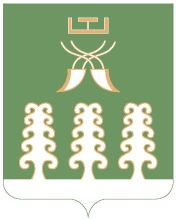 Республика БашкортостанСовет сельского поселенияШаранский сельсоветмуниципального районаШаранский район452630 с. Шаран ул. Первомайская,62Тел.(347) 2-22-43,e-mail:sssharanss@yandex.ruс. Шаран тел.(34769) 2-22-43